平成29（2017）年度 「相談事例研究会」会場地図第１回　　11月21日(火)　 14：00～17：00　箕面市立中央生涯学習センター3階講座室　（北摂）大阪府箕面市箕面5-11-23　電話：072-721-4094　（メイプルホール、中央図書館と同じ建物）（阪急電鉄「箕面」駅　約700ｍ）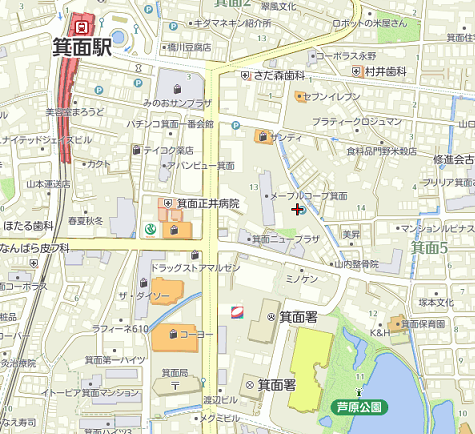 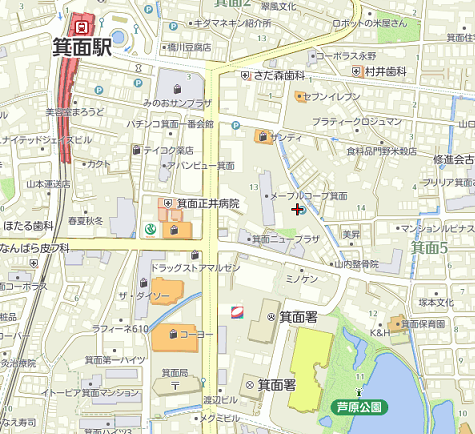 第２回	11月28日(火)　14：00～17：00泉大津市役所3階大会議室　（泉州）大阪府泉大津市東雲町9番12号　電話：0725-33-1131（代表）（南海本線 「泉大津」駅　約400ｍ）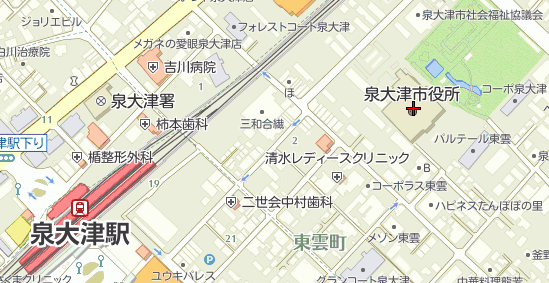 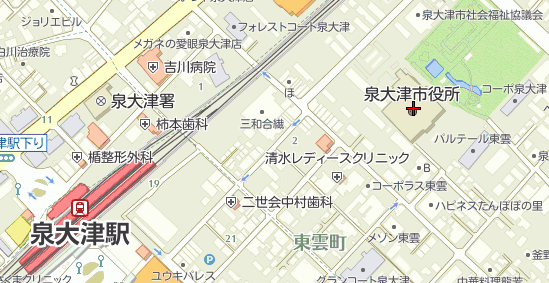 第３回	12月5日(火)　 14：00～17：00	枚方市市民会館1階第1集会室　（河内北）大阪府枚方市岡東町8番33号　電話：072-843-1122（京阪電車「枚方市」駅　約400ｍ）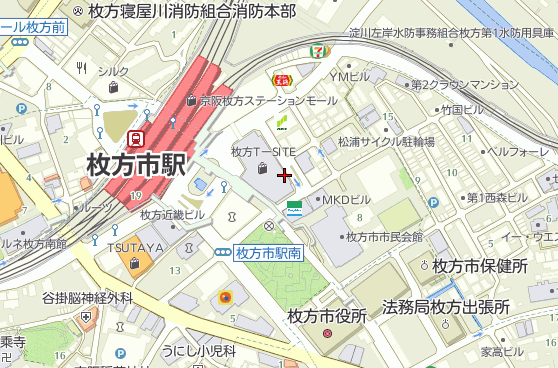 第４回	12月12日(火)　14：00～17：00	大阪狭山市役所3階第1会議室　（河内南）大阪府大阪狭山市狭山一丁目2384番地の1　　電話：072-366-0011 （代表）（南海高野線「大阪狭山市」駅　約400ｍ）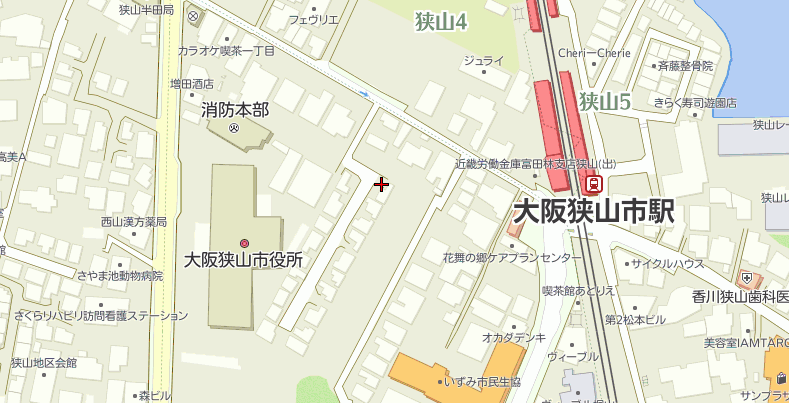 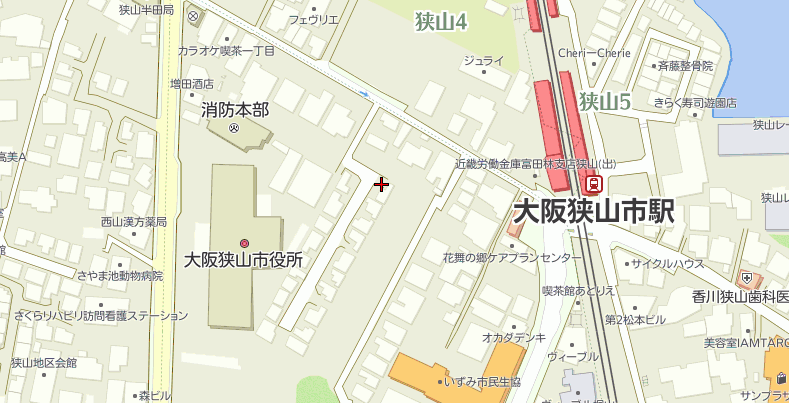 